МИНИСТЕРСТВО ОБРАЗОВАНИЯ И НАУКИРОССИЙСКОЙ ФЕДЕРАЦИИФедеральное государственное автономное образовательное учреждение высшего образования «Нижегородский государственный университет им. Н.И. Лобачевского»А.В. Куликова, В.В. МихайловаРынок труда в современной РоссииУчебно-методическое пособие Рекомендовано методической комиссией факультета социальных наукдля студентов, обучающихся по направлению подготовки 39.04.01 «Социология»профиль подготовки – «Экономическая социология»(квалификация «Магистр»)Нижний Новгород2017УДК 331.5ББК 60.56Куликова А.В., Михайлова В.В. Рынок труда в современной России: учебно-методическое пособие. – Нижний Новгород: Нижегородский госуниверситет, 2017. – 28 с.Рецензент: : к.социол.н., старший преподаватель кафедры прикладной социологии факультета социальный наук ННГУ им. Н.И.Лобачевского Я.В.УшаковаУчебно-методическое пособие предназначено для студентов-магистров, обучающихся по направлению подготовки 39.04.01  «Социология». Содержит аннотацию, программу курса, списки основной и дополнительной литературы, описание организации самостоятельной работы студента: рекомендации к выполнению практических работ, вопросы для подготовки к зачету, описание кейсов для обсуждения на занятиях. Ответственный за выпуск:председатель методической комиссии факультета социальных наук ННГУк.с.н. И.Э. ПетроваУДК 331.5ББК 60.56© Нижегородский государственныйуниверситет им. Н.И. Лобачевского, 2017СодержаниеАННОТАЦИЯКурс разработан в соответствии с Федеральным государственным образовательным стандартом по направлению подготовки 39.04.01  –«Социология» и в соответствии с ФГОС готовит студента-магистра к следующим видам профессиональной деятельности: организационно-управленческая, исследовательская. В учебно-методическом пособие изложены цели освоения учебной дисциплины, описаны компетенции обучающегося, формируемые в результате освоения дисциплины, структура и содержание учебной дисциплины, а также образовательные технологии и оценочные средства для текущего и промежуточного контроля.В разделе «Программа курса: Планы семинарских занятий» приводятся темы, которые будут изучены в ходе учебной деятельности в стандартном варианте и с использованием активных форм обучения. В разделе «Самостоятельная работа студентов» приведены методические рекомендации по написанию практических работ, а также вопросы для самостоятельного изучения тем.Учебно-методическое пособие содержит перечень вопросов, заданий, формы контроля знаний, список критериев оценивания деятельности студентов и списки литературы, необходимой для освоения дисциплины. Материалы сборника предназначены для магистров, обучающихся по направлению подготовки «Социология». СОДЕРЖАНИЕ УЧЕБНОЙ ДИСЦИПЛИНЫМесто дисциплины в структуре ООП Дисциплина  «Рынок труда в современной России» относится к вариативной части общенаучного цикла (М.1), является дисциплиной по выбору, находится в содержательной и логической взаимосвязи  с такими дисциплинами, как «Экономика», «Экономическая социология», «Социология труда».Для освоения данной дисциплины студент должен знать особенности рыночных отношений, законы, действующие на рынке, основные принципы эконом-социологического анализа экономических явлений, владеть навыками получения профессиональной информации из различных видов источников, включая  Интернет.2. Цели освоения дисциплиныЦель курса – формирование у студентов целостного представления о рынке труда и социально-экономической сущности занятости населения, знаний о наиболее эффективных моделях рынка труда, подходах к регулированию рынка труда и занятости населения и основных направлениях государственной социальной политики на рынке труда.Задачами освоения дисциплины «Рынок труда в современной России» являются: Сформировать целостное представление о формировании и развитии рынка труда, в частности, регионального.Сформировать представление о видах занятости на современном рынке труда с целью повышения эффективности социальной работы с различными категориями незанятого населения.Ознакомить с причинами безработицы, технологиями по ее сокращению, преодолению негативных последствий безработицы.Сформировать представление о факторах определяющих высвобождение работников, их трудоустройство, существующих государственных гарантиях и компенсациях гражданам, потерявшим работу и находящимся под риском сокращения.Сформировать представление о влиянии миграционных процессов на состояние рынка труда. Ознакомить студентов с международным опытом регулирования рынка труда.3. Планируемые результаты обучения по дисциплине (модулю), соотнесенные с планируемыми результатами освоения образовательной программы (компетенциями выпускников) Планируемые результаты обучения по дисциплине (модулю), соотнесенные с планируемыми результатами освоения образовательной программы (компетенциями выпускников) Таблица 1.Планируемые результаты обучения по дисциплине (модулю), соотнесенные с планируемыми результатами освоения образовательной программы 4. Структура и содержание дисциплины (модуля) «Рынок труда в современной России»Объем дисциплины (модуля) составляет 1 зачетную единицу, всего 36 часов, из которых 16 часов составляет контактная работа обучающегося с преподавателем (16 часов занятия лекционного типа), 9 часов мероприятия промежуточной и итоговой аттестации, 11 часов составляет самостоятельная работа обучающегося.Таблица 2. Структура и содержание дисциплины (модуля) «Рынок труда в современной России»5. Образовательные технологииА) В рамках контактной (аудиторной) работы учебная программа предполагает проведение лекционных занятий. Лекции играют роль основного типа обучения, формирующего основы теоретической подготовки студентов и обучающего их методам и приемам самостоятельной научно-теоретической деятельности. Проведение лекционных занятий предполагает использование современных мультимедиа-средств обучения, интерактивные формы проведения лекционных занятий (дискуссии по методу case study)Б) В рамках внеаудиторной работы учебная программа предполагает выполнение практических работ, прочтение и анализ научной литературы по теме, подбор и анализ статистических материалов.ПРОГРАММА КУРСА: ПЛАНЫ семинарских ЗАНЯТИЙРаздел 1. Общая характеристика рынка труда.Тема 1.1. Понятие «рынок труда» - сущность, структура и механизм функционирования.Виды и модели рынка труда. Структура рынка труда. Механизм функционирования рынка труда. Спрос и предложение на рынке труда. Воспроизводство рабочей силы. Экономически активное население. Трудовые ресурсы. Трудовой потенциал. Инфраструктура рынка труда.Тема 1.2. Занятость и ее виды и формы на современном рынке труда.Социально-экономическая сущность и структура занятости. Принципы занятости. Основные формы занятости: полная занятость, неполная занятость, частичная занятость, скрытая занятость. Вторичная занятость. Факторы формирования спроса на рабочую силу. Факторы формирования предложения труда. Тема 1.3. Безработица – определение, виды и методы измерения.Безработица: виды и показатели. Формы естественной безработицы. Формы вынужденной безработицы. Социально-экономические последствия безработицы. Пути минимизации. Структура безработицы. Поиск работы: гарантии и риски. Тема 1.4. Зарубежные модели рынка труда.Модели национальных рынков труда. Модель рынка труда на примере США. Японская модель рынка труда. Шведская модель рынка труда.Раздел 2. Рынок труда в России: особенности функционирования и регулирования. Тема 2.1. Особенности современного российского рынка труда. Региональные рынки труда.Особенности рынка труда в России, их характеристика. Регионализация российского рынка труда. Особенности формирования стоимости рабочей силы. Особенности распределения российской рабочей силы по сферам профессиональной деятельности. Соотношение формальной и неформальной занятости. Социально-демографическая характеристика трудоспособного населения России. Профессиональный состав экономически активного населения.Тема 2.2. Мобильность рабочей силы на российском рынке труда. Миграционные процессы. Понятие трудовой мобильности. Интенсивность движения рабочих мест. Мобильность между формальным и неформальным секторами. Основные формы мобильного поведения работников. Иностранные работники: статистика и динамика. Сферы занятости иностранных работников. Профессионально-квалификационный состав иностранных работников. Влияние миграционных процессов на состояние рынка труда.  Миграционная политика. Тема 2.3. Моделирование и прогнозирование состояний рынка труда. Методы регулирования  рынка труда.Модели и инструменты для анализа рынка труда.  Экономические методы регулирования. Организационные методы регулирования. Административно-законодательные методы регулирования. Меры косвенного и прямого влияния. Типология российских регионов по проведению политики регулирования рынка труда.Тема 2.4. Государственная политика и система социальной защиты на рынке труда.Роль государства в регулировании процессов занятости. Сущность и цель государственной политики занятости. Активная и пассивная политика занятости. Инфраструктура государственного регулирования занятости. Социальная поддержка безработных граждан в России. Негосударственные структуры содействия занятости населения и технологии их деятельности. Международная организация труда (МОТ).6. Учебно-методическое обеспечение самостоятельной работы студентов. Оценочные средства для текущего контроля успеваемости, промежуточной аттестации по итогам освоения дисциплины.Аттестация по дисциплине проходит в виде зачета. Для допуска к зачету необходимо выполнить Практическую работу №1 и практическую работу №2. Промежуточная аттестация успеваемости по дисциплине предполагает оценку сформированности компонентов компетенций: знаний, умений, владений. Для оценки сформированности компетенций используется шкала: «зачет - незачет». Шкала оценивания практических работ – «зачет-незачет».Таблица 3.Двузначная измерительная шкала оценки сформированности компетенций(оценка осуществляется по результатам текущей проверки знаний и промежуточной аттестации)Критерии и процедуры оценивания результатов обучения по дисциплине (модулю), характеризующих этапы формирования компетенций. Таблица 4. Критерии и процедуры оценивания результатов обучения по дисциплинеСАМОСТОЯТЕЛЬНАЯ РАБОТА СТУДЕНТОВПрактическая работа №1.Обзор рынка труда в городах/регионах Российской Федерации.Практическая работа №1 представляет собой обзор рынка труда в городах/регионах Российской Федерации. Для анализа по согласованию с преподавателем студент выбирает один из городов или регионов Российской Федерации и подготавливает аналитический обзор ключевых характеристик рынка труда. Содержание работы должно ориентироваться на раскрытие следующих вопросов:1.Отрасли хозяйства и перспективы развития региона/города2. Особенности высшего и средне-специального образования региона/ города3.Социально-демографические характеристики и доля экономически активного населения.4. Доля и характеристики безработных.5. Спрос и предложение на рыке труда (соотношение вакансий и резюме).Практическая работа №2. Анализ спроса на рынке труда.Используя материалы сайта www.hh.ru произвести анализ спроса на рынке труда по вакансиям:РекрутерМенеджер по персоналу/HR-специалистСпециалист по кадрамНачальник отдела кадров/ начальник отдела по персоналуHR-директор/ директор по персоналуНеобходимо провести сравнение рынка Нижнего Новгорода с любым другим регионом России. Сравнение должно происходить как минимум по следующим критериям:Различия в квалификационных требованиях, навыках и опыте работы среди представленных вакансий по Нижнему Новгороду.Различия в заработной плате среди представленных вакансий по Нижнему Новгороду.Отличия по вышеназванным критериям спроса на рынке труда Нижнего Новгорода и любого другого регионального рынкаПримеры кейсов.Кейс 1. Рынок труда в советской России. Приведите факты в защиту или опровержение подобного утверждения. Возможны ли рыночные отношения  в сфере труда при административно-командной системе?Кейс 2.Рынок труда существенно отличается от других типов рынков. В первую очередь эти отличия связаны с предложением труда, которое в любой стране находится под влиянием целой группы факторов, среди которых: естественный прирост населения, миграция, социально-демографический состав населения.Проанализируйте приведенные ниже статистические данные и ответьте на вопросы:Как сказывается естественный прирост и естественная убыль населения на предложение рабочей силы? Выделите основные тенденции. Проанализируйте динамику показателей.Каким образом демографический состав населения влияет на предложение рабочей силы возрастной? Свой ответ проиллюстрируйте статистическими показателями .На основе анализа данных о возрастном составе населения и соотношении мужчин и женщин в различных возрастных группах ответьте на вопрос необходимо или нет повышать. Свой ответ обоснуйте.Насколько быстро и адекватно может отреагировать предложение на рынке труда в ответ на изменение спроса на рабочую силу?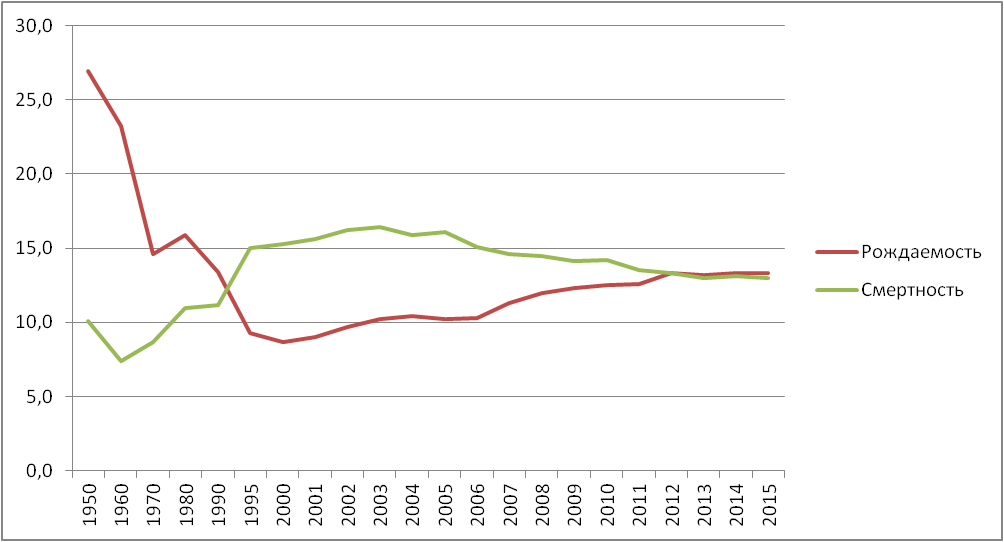 Рис.1. Рождаемость и смертность, на тысячу чел. населения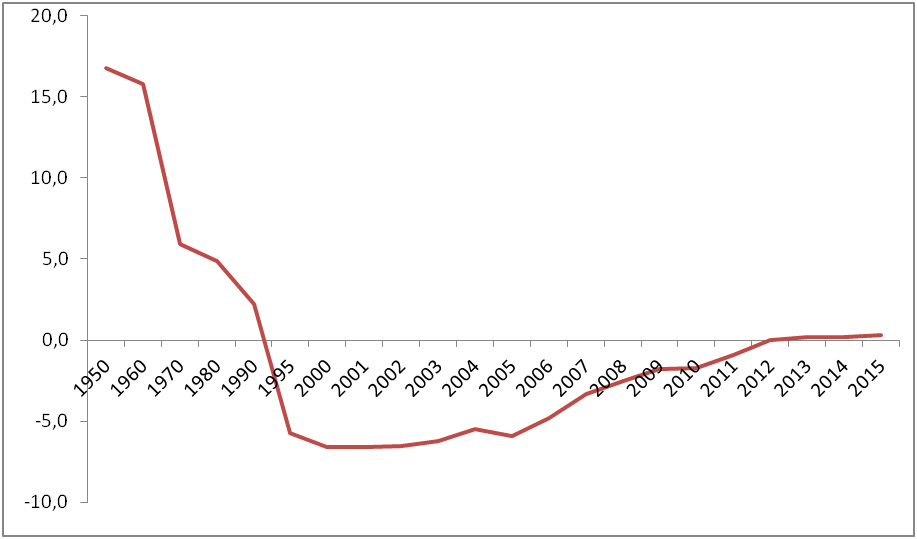 Рис.2. Естественный прирост населения, на тысячу чел. населенияТаблица 5.РАСПРЕДЕЛЕНИЕ НАСЕЛЕНИЯ ПО ВОЗРАСТНЫМ ГРУППАМ, тыс.челТаблица 6.ЧИСЛО ЖЕНЩИН НА 1000 МУЖЧИН СООТВЕТСТВУЮЩЕЙ ВОЗРАСТНОЙ ГРУППЫКейс 3. На основе анализа числа организаций, осуществляющих подготовку специалистов среднего звена, организаций высшего профессионального образования и количества студентов названных учебных заведений, составьте прогноз профессионального состава рабочей силы на следующие 10 лет.Таблица 7.ПРОФЕССИОНАЛЬНЫЕ ОБРАЗОВАТЕЛЬНЫЕ ОРГАНИЗАЦИИ, ОСУЩЕСТВЛЯЮЩИЕ ПОДГОТОВКУ СПЕЦИАЛИСТОВ СРЕДНЕГО ЗВЕНАТаблица 8. ВЫПУСК КВАЛИФИЦИРОВАННЫХ РАБОЧИХ И СЛУЖАЩИХ  ПО ПРОФЕССИЯМ, тыс.чел.Таблица 9.ОБРАЗОВАТЕЛЬНЫЕ ОРГАНИЗАЦИИ ВЫСШЕГО ОБРАЗОВАНИЯКейс 4. Резюме.Предположим, некая Наталья Иванова по окончании вуза в Поволжье переехала в Москву. Сначала заведовала секцией бытовой химии в магазине в ближнем Подмосковье, затем перешла в оптово-розничную компанию, торгующую бытовой химией в масштабах всей страны, где курировала продажи не только в Москве, но и в регионах. Ей становится тесно в рамках текущей должности, но вариантов продвижения компания предложить не может. Наталья начинает искать новую работу и откликается на вакансию заместителя начальника отдела продаж в другой компании, также торгующей бытовой химией. Требования к кандидату: опыт работы в сфере оптовой торговли бытовой химией, руководства людьми, взаимодействия с региональными представительствами. Несмотря на соответствие Натальи всем требованиям, работодатель, получив ее резюме, не перезвонил. Как вы считаете, почему? Проведите анализ резюме и обозначьте все ошибки автора.РЕЗЮМЕИмя вложенного файла в письме к работодателю: «Моё резюме»Резюме Ивановой НатальиВозраст: 40 годаТелефон: 8-9хх-ххх-хх-ххНациональность: русскаяСемейное положение: разведенаЦель: получение более достойной работыОбразование:
Средневолжский университет экономики, 20002001 год – курсы английского языка2002 год – тренинг по продажамОпыт работы:2005 – 2009 – ООО «Текущее место работы», менеджер по продажам2000 – 2005 – ООО «Предыдущее место работы», завсекциейВладение языками: английский – IntermediateВладение ПК: продвинутый пользовательХобби: вышивание болгарским крестом.ФОРМЫ КОНТРОЛЯ ЗНАНИЙ СТУДЕНТОВИзучение курса «Рынок труда в современной России» предполагает использование текущего и промежуточного контролей. Текущий контроль осуществляется  в рамках презентации практических работ № 1, 2. Промежуточный контроль - в виде зачета. Вопросы для подготовки к зачету:Понятие «рынок труда», структура рынка труда.Опишите механизм функционирования рынка труда. Спрос и предложение на рынке труда. Факторы формирования спроса на рабочую силу. Факторы формирования предложения труда.Опишите основные подходы к определению экономически активного населения. Чем отличаются трудовые ресурсы от трудового потенциала?Современное состояние занятости: характеристика, способы измерения.Опишите основные формы занятости: полная занятость, неполная занятость, частичная занятость, скрытая занятость.Какие показатели занятости Вы можете назвать?Соотношение формальной и неформальной занятости. Специфика российского рынка труда. Предложение труда и спрос на труд. Феномен безработицы. Российская модель рынка труда: прогнозы и перспективы развития. В чем основные проблемы типологии рынков труда РФ?  Безработица: виды и показатели.Назовите социально-экономические последствия безработицы и пути их минимизации.Охарактеризуйте основные модели национальных рынков труда. В чем их сходство и различие?Региональные рынки. Дефициты и избытки трудовых ресурсов.Региональное и отраслевое неравенство в оплате труда.Федеральная политика занятости: цели и задачи.Профсоюзы как субъект регулирования трудовых отношений.Понятие трудовой мобильности и интенсивность движения рабочих мест.Перечислите основные последствия влияние миграционных процессов на состояние рынка труда.Какова роль государства в регулировании процессов занятости?Опишите инфраструктуру государственного регулирования занятости.Перечислите основные компетенции и функции Международной организации труда (МОТ)?Какие негосударственные структуры содействия занятости населения Вы знаете?Учебно-методическое и информационное обеспечение дисциплины (модуля) а) основная литература:Рынок труда: учеб. для студентов вузов, обучающихся по специальности "Экономика труда" и другим эконом. специальностям./Бреев Б. Д., Волгин Н. А., Кокин Ю. П., Мысляева И. Н., Пустовойт С. А. - М.: Экзамен, 2003. - 480 с. (2 экз.)Тощенко, Ж. Т. Социология труда [Электронный ресурс] : учебник для студентов вузов, обучающихся по специальностям «Социология» и «Экономика труда» / Ж. Т. Тощенко. - М.: ЮНИТИ-ДАНА, 2012. - 423 с. -ISBN 978-5-238-01435-7 (znanium.com)Экономика и социология труда: Учебное пособие / А.И. Маскаева, Д.Р. Амирова. - М.: НИЦ ИНФРА-М, 2013. - 172 с.: ISBN 978-5-16-006422-2  (znanium.com)Шкуркин, А. М. Потенциал труда территории [Электронный ресурс] : учеб. пособие / А. М. Шкуркин. - 2-е изд., стер. - М.: Флинта, 2012. - 226 с. - ISBN 978-5-9765-1410-2 (znanium.com)б) дополнительная литература:Антонченкова, С.В. Гендерное неравенство на рынке труда в России// Экономическая социология. - 2004. Т. 5. -№ 4 С. -72–95. (ecsoc.hse.ru)Анурин, В.Ф. Профессиональная стратификация и закон перемены труда / В.Ф. Анурин // Социологические исследования. – 2006. № 1.- С. 23-34.Балабанова, Е.С.Социально-экономическая зависимость женщин// Экономическая социология. - 2003. Т. 4. - № 3 С. - 106–119.Барсукова, С.Ю. Теневой рынок труда и трудовое право в России (к вопросу принятия нового Трудового кодекса)// Экономическая социология.  - 2002. Т. 3.  - № 5. - С. 26–40 (ecsoc.hse.ru)Грановеттер, М.  Социологические и экономические подходы к анализу рынка труда: социоструктурный взгляд // Экономическая социология. – 2011.Т.12. - №2. – с.49-79 (ecsoc.hse.ru)Заиченко, С.А.Занятость в Интернет: нетипичные свойства и новые подходы к изучению// Экономическая социология. -2002. Т. 3. -№ 5 С.  -93–110Зудина, А. А. Неформальная занятость и субъективный социальный статус: пример России// Экономическая социология. -2013. -Т. 14. -№ 3 С. -27–63. (ecsoc.hse.ru)Каллеберг А. В условиях роста незащищённости на рынке труда и неравенства между хорошими и плохими работами: интервью с Арне Каллебергом// Экономическая социология. – 2014. -  Т. 15  - № 4.  С. 11–19 (ecsoc.hse.ru)Кларк , С.  Российский рынок труда/ С.Кларк // Экономическая социология. - 2001. Т. 2 № 3. С. 90–103 (ecsoc.hse.ru)Козина, И. М. Люди заёмного труда: социальный состав и  характеристики работы // Экономическая социология. -2012. Т. 13. -№ 5 С.-18–33(ecsoc.hse.ru)Костин, Л.А. Российский рынок труда: вопросы теории, истории, практики / Л.А. Костин. – М.: Профсоюзы и экономика, 1999.Котляр, А.Э. О понятии рынок труда / А.Э. Котляр // Вопросы экономики. – 1998. №1.Лаврусевич, П.Е.Социальные сети в стратегиях трудоустройства на российском рынке труда// Экономическая социология. - 2006. Т. 7. -№ 2 С. -74–85	(ecsoc.hse.ru)Молодежь на современном рынке труда: сб. докл. на конф. по проблемам трудоустройства выпускников учреждений высш. проф. образования, подготовки и подбора специалистов в соврем. условиях, проходившей в рамках Первой регион. межвуз. ярмарки вакансий / гл. ред. Р. Г. Стронгин. – Н.Новгород: Изд-во ННГУ, 2007. – 164 с.Реформы и рынок в России: исторические и теоретические предпосылки / Уч. пособие под ред. д.э.н., проф. А.Г. Худокормова. – М: Мосгоархив, 1995. – 224 с.Рынок труда: заработная плата и занятость. По материалам международ. проф. Конференции. Москва, 25 – 27 сентября 1996. Труд и право. Профиздат. Москва, вып. 2, 1997.Синявская О.В. Неформальная занятость в России: измерение, масштабы, динамика// Экономическая социология. -2005. Т. 6. -№ 2  -С. 12–28. (ecsoc.hse.ru)Становление трудовых отношений в постсоветской России / Ин-т социологии РАН. – М.: Акад. Проект, 2004. – С. 299 – 309.Топилин, М.А. Активная политика занятости в контексте проблем российского рынка труда / М.А. Топилин // Профессиональный потенциал. – 2002. № 4.Топилин, М.А. Ключевые проблемы рынка труда и очередные задачи службы занятости / М.А. Топилин // Кадровик. – 2003. № 1.Федорова, Е.С. Рынок труда и особенности его развития в России/ Е.С.Федорова//Федерализм. – 2013. -№4. – С. 191-202. (elibrary.ru)в) программное обеспечение и Интернет-ресурсы:Официальный сайт Федеральной службы государственной статистики: http://www.gks.ru/; Официальный сайт Министерства труда и социальной защиты РФ: http://www.rosmintrud.ru/;Правовая система «Консультант плюс»: http://www.consultant.ru/;   Научная электронная библиотека http://elibrary.ru/;  Журнал «Экономическая социология» - http://ecsoc.hse.ru/Электронный журнал «Вопросы экономики». http://www.vopreco.ruЭлектронный журнал «Справочник кадровика». http://www.kadrovik.ruОфициальный портал ИС РАН http://www.isras.ru/socis.html; Официальный сайт ГК ФОМ http://fom.ru/;Официальный сайт аналитического центра Юрии Левады http://www.levada.ru/;Официальный сайт Всероссийский центр изучения общественного мнения (ВЦИОМ) http://wciom.ru/.Формируемые компетенцииПланируемые результаты обучения по дисциплине (модулю), характеризующие этапы формирования компетенцийПК-3. Способность осваивать новые теории, модели, методы исследования, навыки разработки новых методических подходов с учетом целей и задач исследования.З1 (ПК-3): Знать основные теоретические и методические подходы исследований в области ЭС У1 (ПК-3): Уметь анализировать способы разработки моделей и методов исследования в области ЭСВ1 (ПК-3): Владеть навыками анализа, систематизации и критического осмысления результатов теоретических и методологических изысканийПК-9. Способность использовать социологические методы исследования для изучения актуальных социальных проблем, для идентификации потребностей и интересов социальных групп.З1 (ПК-9): Знать Актуальные социально-экономические проблемы современного общества, принципы выделения социальных групп в соответствии с их потребностями и интересами.У1 (ПК-9): Уметь анализировать причины и возможности преодоления   социально-экономических проблем современного общества и отдельных социальных группВ1 (ПК-9): Владеть навыками анализа, систематизации и критического осмысления   социально-экономических проблем как в целом, так и с учетом групповой специфики ПК-10. Способность самостоятельно разрабатывать основанные на профессиональных социологических знаниях предложения и рекомендации по решению социальных проблем, а также разрабатывать механизмы согласования интересов социальных групп и общностей.З1 (ПК-10): Знать социальные технологии согласования интересов различных социальных группУ1 (ПК-10): Уметь разрабатывать рекомендации на основе собранной информацииВ1 (ПК-10): Владеть навыками  использования социальных технологий для решения социальных проблемНаименование и краткое содержание разделов и тем дисциплины (модуля), форма промежуточной аттестации по дисциплине (модулю)Всего(часы)В том числе:В том числе:В том числе:В том числе:В том числе:В том числе:В том числе:Наименование и краткое содержание разделов и тем дисциплины (модуля), форма промежуточной аттестации по дисциплине (модулю)Всего(часы)Контактная работа (работа во взаимодействии с преподавателем), часы из нихКонтактная работа (работа во взаимодействии с преподавателем), часы из нихКонтактная работа (работа во взаимодействии с преподавателем), часы из нихКонтактная работа (работа во взаимодействии с преподавателем), часы из нихКонтактная работа (работа во взаимодействии с преподавателем), часы из нихКонтактная работа (работа во взаимодействии с преподавателем), часы из нихСамостоятельная работа обучающегося, часыНаименование и краткое содержание разделов и тем дисциплины (модуля), форма промежуточной аттестации по дисциплине (модулю)Всего(часы) Занятия лекционного типа Занятия семинарского типа Занятия лабораторного типаКонсультацииКонсультацииВсего Самостоятельная работа обучающегося, часыРаздел 1. Общая характеристика рынка труда.1385Тема 1.1. Понятие «рынок труда» –сущность, структура и механизм функционирования.13-2---85Тема 1.2. Занятость и ее виды и формы на современном рынке труда.13-2---85Тема 1.3. Безработица – определение, виды и методы измерения.13-2---85Тема 1.4. Зарубежные модели рынка труда.13-2---85Раздел 2. Рынок труда в России: особенности функционирования и регулирования. 1486Тема 2.1. Особенности современного российского рынка труда. Региональные рынки труда.14-2---86Тема 2.2. Мобильность рабочей силы на российском рынке труда. Миграционные процессы. 14-2---86Тема 2.3. Моделирование и прогнозирование состояний рынка труда. Методы регулирования  рынка труда.14-2---86Тема 2.4. Государственная политика и система социальной защиты на рынке труда.14-2---86Промежуточная аттестация9 часов (зачет)Промежуточная аттестация9 часов (зачет)Промежуточная аттестация9 часов (зачет)Промежуточная аттестация9 часов (зачет)Промежуточная аттестация9 часов (зачет)Промежуточная аттестация9 часов (зачет)Промежуточная аттестация9 часов (зачет)Промежуточная аттестация9 часов (зачет)Промежуточная аттестация9 часов (зачет)Итого -16-11пункт шкалы ОценкаКритерии оценки составляющих компетенцииКритерии оценки составляющих компетенцииКритерии оценки составляющих компетенцииКритерии оценки составляющих компетенциипункт шкалы Оценкаоценка полноты знанийоценка сформированности умений и навыковоценка развития способностейоценка мотивационной готовности к деятельности1Не зачтеноУровень знаний ниже минимальных требованийИмеющихся умений не достаточно для решения поставленных задач и выполнения соответствующих заданий, требуется дополнительное обучениеУровень развития способности значительно ниже среднего по группе (значительно ниже ожидаемого), требуется Учебная активность и мотивация слабо выражены, готовность  решать поставленные задачи качественно отсутствует2ЗачтеноУровень знаний соответствует минимальным требованиямСформированные умения позволяют решать практические задачи Уровень развития способности не ниже среднего Учебная активность и мотивация достаточные, чтобы выполнять большинство поставленных задач на приемлемом уровне качества Формируемые компетенции(код компетенции, уровень освоения – при наличии в карте компетенции)Планируемые результаты обучения по дисциплине (модулю), характеризующие этапы формирования компетенцийПроцедуры оценивания результатов обученияПК-3. Способность осваивать новые теории, модели, методы исследования, навыки разработки новых методических подходов с учетом целей и задач исследования.З1: Знать основные теоретические и методические подходы исследований в области экономической социологии.У1: Уметь анализировать способы разработки моделей и методов исследования в области экономической социологии.В1 Владеть навыками анализа, систематизации и критического осмысления результатов теоретических и методологических изысканийПрактическая работа №1,2. Зачет.Практическая работа №1,2. Зачет.Практическая работа №1,2. Зачет.ПК-9. Способность использовать социологические методы исследования для изучения актуальных социальных проблем, для идентификации потребностей и интересов социальных групп.З1: Знать актуальные социально-экономические проблемы современного общества, принципы выделения социальных групп в соответствии с их потребностями и интересами.У1: Уметь анализировать причины и возможности преодоления социально-экономических проблем современного общества и отдельных социальных группВ1: Владеть навыками анализа, систематизации и критического осмысления   социально-экономических проблем как в целом, так и с учетом групповой специфики Практическая работа №1,2. Зачет.Практическая работа №1,2. Зачет.Практическая работа №1,2. Зачет.ПК-10. Способность самостоятельно разрабатывать основанные на профессиональных социологических знаниях предложения и рекомендации по решению социальных проблем, а также разрабатывать механизмы согласования интересов социальных групп и общностей.З1: Знать социальные технологии согласования интересов различных социальных группУ1: Уметь разрабатывать рекомендации на основе собранной информацииВ1: Владеть навыками  использования социальных технологий для решения социальных проблем.Практическая работа №1,2. Зачет.Практическая работа №1,2. Зачет.Практическая работа №1,2. Зачет. Года192619391959197019791989200220102016Все население92681108377117534129941137410147022145167142857146545в том числе в возрасте, лет:0-4141141380613353932610523120326399796895125-9942011735124151197597071136069417091821810-141099414158850113202951210592104066610725415-19109479495897512291123859968128018389673120-24873287441155297061299597551146612169844525-29732410454105917102119021255710613119821241230-345420882011103117088016128639836109801221935-39517172406423932783991168410216101721109840-44434853156177109251048576631254692411022045-493790426871676698937679551160610672919350-5432193710596552539716959310071114831035655-592787333247516874559683995347100221109360-6424302775359055105065836079837832944565-6917212079266441815492451063454002726370 и более221224264303580682009646124691421013086 Год192619391959197019791989200220102016Все население110811211242119611741140114711641158в том числе в возрасте, лет:0-49929839639649699639539519465-91010101096996397196995695395110-141005100897196697197295995395415-191112105299495394694796896195520-241086115799494996396898397296025-29124410591017100097497099799497430-34116110271198102198898710011021100235-3911971198159610371053100710331046103840-4411071225162211771069102910621065107045-4911211287167216661110111211131118109550-5412231263175216981347115411701188116655-5913121665220718841919125812601303126460-6413191556208720282010158114561414143065-6913061684214425602226229815961683159470 и более146919422493283030953125247723702441ГодыЧисло
организацийВ них
студентов - всего, тыс.человекНа 10 000 человек
населения
приходилось 
студентов3)ГодыЧисло
организацийВ них
студентов - всего, тыс.человекНа 10 000 человек
населения
приходилось 
студентов3)191429735,441927672123,2101940/412188593,9531950/512005810,0791960/6119611260,31041980/8125052641,61901990/9126032270,01531995/9626341929,91302000/0127032360,81622005/0629052590,71812006/0728472514,01762007/0827992408,21692008/0927842244,11572009/1028662142,11502010/1128502125,71492011/1229252081,71462012/1329812087,11462013/1427091984,31382014/1529092103,11442015/1628912180,2…Годы2005200620072008200920102011201220132014Выпуск - всего702,5679,7656,0604,7537,6580,5516,7483,5436,0403,0в том числе по профессиям:промышленности214,0206,3202,7189,4168,1174,8160,0152,6138,3127,3из них:производства черных и цветных металлов2,12,01,71,71,51,51,30,81,21,0химического производства0,60,60,80,50,30,40,40,30,20,3металлообработки115,5112,3109,0105,691,095,982,975,866,059,2лесозаготовительных работ, деревообрабатывающего производства,   производства целлюлозы, бумаги и картона16,417,017,817,817,517,217,616,515,713,9производства строительных материалов0,20,60,50,50,70,60,40,50,70,7легкой50,746,042,036,933,132,432,734,632,531,6из них производства:текстильного1,00,70,80,50,40,40,20,20,20,2швейного46,242,438,433,930,129,530,032,030,229,6обувного1,31,31,31,11,41,51,51,51,61,6сельского хозяйства77,469,061,856,747,947,143,141,037,231,8строительных, монтажных и ремонтно-строительных работ83,583,180,878,173,074,969,467,061,360,4транспорта81,375,576,370,761,686,072,159,857,247,8связи3,94,14,33,83,03,12,62,42,02,1общественного питания, торговли и производства пищевой продукции109,6108,3100,788,178,480,871,976,567,266,6сферы обслуживания17,318,216,916,316,022,019,017,815,214,4общим для всех видов экономической деятельности (. - отраслей экономики)62,163,062,858,352,656,547,643,039,836,9ГодыЧисло
образовательных 
организацийВ них
студентов - всего, тыс.человекНа 10 000 человек 
населения приходилось студентов3)ГодыЧисло
образовательных 
организацийВ них
студентов - всего, тыс.человекНа 10 000 человек 
населения приходилось студентов3)19147286,510191715014916192790114,2...1940/41481478,1431950/51516796,7771960/614301496,71241980/814943045,72191990/915142824,51901995/967622790,71882000/019654741,43242005/0610687064,64932006/0710907309,85122007/0811087461,35232008/0911347513,15262009/1011147418,85192010/1111157049,84932011/1210806490,04542012/1310466073,94242013/149695646,73932014/159505209,03562015/168964766,5…